Document de candidature Appel à projets sensibilisation aux enjeux européens de solidarité internationaleVeuillez répondre à toutes les questions suivantes du présent formulaire et renvoyer le dossier avec :Le budget prévisionnel des actions proposées (modèle en page 6)Les preuves de l’existence légale de la structure depuis au moins 3 ans (compte rendu d’AG, rapport annuel, etc.)Les statuts officiels signés de l’associationAu plus tard le 9 février 2022 à midià l’adresse : martiniault@coordinationsud.orgPrésentez-nous votre projet de façon résumée (200 mots max) Comment est née l’idée de ce projet ? (100 mots max)A quelles problématiques ou quels besoins répond-t-il ? (200 mots max)Quels sont les principaux messages de votre action ? (que voulez-vous montrer, valoriser, à quoi voulez-vous sensibiliser, informer, etc.) (200 mots max)Ce projet s’appuie-t-il sur des actions / projets préexistants ? Si oui, lesquels ? (200 mots max)Quel est (quels sont) le(s) public(s) cible(s) du projet ? (100 mots max)En quoi ce(s) public(s) est-il (sont-ils) des cibles pertinentes pour des actions de sensibilisation sur le rôle de l’Union européenne dans la solidarité internationale ? (100 mots max)Allez-vous vous appuyer sur des partenaires pour la réalisation du projet ? Le cas échéant, quels sont-ils ? (200 mots max)Quels types d’actions/outils d’ECSI comptez-vous financer avec le montant demandé ? (200 mots max)En quoi ces actions/outils sont-ils originaux, innovants ? (200 mots max)Comment les actions/outils proposés auront un impact durable dans le temps ? (200 mots max)Dans le tableau ci-dessous, synthétisez les actions que vous souhaitez mettre en place. Pour chaque action, merci de donner une description précise des activités envisagées, des lieux et des publics visés et du nombre de personnes envisagé, ainsi que du calendrier.Une fois votre projet réalisé, comment comptez-vous en diffuser les résultats ? (200 mots max)De quel système de suivi-évaluation-apprentissage dispose déjà votre organisation ? Comment comptez-vous évaluer la qualité et l'impact de votre projet ? (200 mots max)Envisagez-vous des suites au projet ? (200 mots max)Veuillez remplir le budget prévisionnel ci-dessous.Eligibilité des coûts : Pour être éligibles, les coûts doivent répondre aux critères suivants :ils sont engagés pendant la durée de l'action;ils sont mentionnés dans le budget prévisionnel global de l'action joint à la convention de subvention;ils sont nécessaires à l'exécution de l'action qui fait l'objet de la subvention;ils sont identifiables et vérifiables, et sont notamment inscrits dans la comptabilité du bénéficiaire et déterminés conformément aux normes comptables applicables du pays dans lequel le bénéficiaire est établi et aux pratiques habituelles du bénéficiaire en matière de comptabilité analytique;ils satisfont aux dispositions de la législation fiscale et sociale applicable;ils sont raisonnables, justifiés et respectent les exigences de la bonne gestion financière, notamment en ce qui concerne l'économie et l'efficience.Les coûts directs éligibles incluent les coûts de personnel travaillant directement à l’action ; les indemnités de déplacement, d'hébergement et de séjour nécessaires à l’action ; les coûts de services ; et les coûts administratifs.Sept pourcents (7%) du montant final des coûts directs éligibles de l'action peuvent être réclamés en tant que coûts indirects. Les coûts indirects sont les coûts administratifs et autres frais généraux encourus dans le cadre des coûts directs éligibles relatifs à l'action. Ils incluent la maintenance, les fournitures de papeterie, les photocopies, le courrier postal, les frais de téléphone et de télécopie, le chauffage, l'électricité ou d'autres formes d'énergie, l'eau, le mobilier de bureau, les assurances et toute autre dépense nécessaire à la bonne mise en œuvre du projet. Les frais postaux sont considérés comme des frais généraux et ne peuvent pas être acceptés sous les postes « publications » ou « administration ».Les coûts non-éligibles sont les contributions en nature (contributions ne faisant pas l'objet d'une facturation e.g. bénévolat, mise à disposition gratuite d'équipements ou de locaux) ; les intérêts dus ; les dépenses démesurées ou irréfléchies ; les coûts déclarés par le bénéficiaire et couverts par un autre programme d'action ou de travail bénéficiant d'une subvention.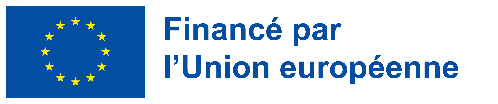 PRESENTATION DE LA STRUCTURE PORTEUSE DU PROJETNom complet de l'association Nom du projetPrésentation synthétique (200 mots maximum) de l’association et de ses objectifsDate de parution au journal officiel du gouvernement La structure a-t-elle déjà bénéficié d’une subvention européenne ? Si oui, pour quel type d’action, en quelle année et de quel montant ?Représentant·e légal·e (président·e de l’association)  Adresse mail TéléphonePersonne 1 référente du projet Adresse mailTéléphone  Personne 2 référente du projet (si différente)Adresse mail Téléphone  Adresse de l’association : Site Internet : Réseaux sociaux utilisés et noms des comptes associés:PRESENTATION DU PROJET DE SENSIBILISATIONPUBLIC CIBLE ET PARTENAIRESDESCRITPION DETAILLEE DU PROJETActionPublicOutilsDateLieuRésultats attendusSources de vérificationQu’allez- vous faire ?A destination de qui ?Comment ?Quand ?Où ?Pourquoi ?Comment ?VALORISATION, EVALUATION ET PERENNITE DU PROJETBUDGET PREVISIONNELCoûts directsType unitéNombre unité(s)ValeurCoût totalRessources humainesRessources humainesRessources humainesRessources humainesRessources humainesx €x €x €x €x €x €VoyageVoyageVoyageVoyageVoyagex €x €x €x €x €x €EquipementEquipementEquipementEquipementEquipementx €x €x €x €x €x €Autres dépensesAutres dépensesAutres dépensesAutres dépensesAutres dépensesx €x €x €x €x €x €Total des coûts directsTotal des coûts directsTotal des coûts directsx €Coûts indirects (7% du total des coûts direct) x €TOTAL TOTAL TOTAL TOTAL x €